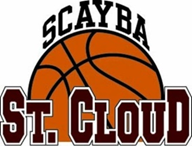 Title: Financial Aid PolicyDate: August 2018Parents who request financial assistance may receive scholarships based on the following: proof of eligibility for Independent School District 742 Free and Reduced-Price School Meal, which must be provided to the SCAYBA Administrator at registration: 1.  Families eligible for reduced-priced school meals through their schools may qualify for a reduced rate in programs which family members participate.a. 3 on 3 program: Registration fees reduced to $50 per player. b. In-house program: Registration fees reduced to $30 per player. c. Travel program: Registration fees reduced to $100 per player payable in full at registration. There is no payment plan option for this fee.  In addition, travel players must submit a request for scholarship form along with registration and payment. 2. Families eligible for free school meals through their schools may qualify for a reduced rate in programs which family members participate.a. 3 on 3 program: Registration fee reduced to $50. b. In-house program: Registration fee reduced to $25.c. Travel program: Registration fee reduced to $100 per player, payable in full at registration. There is no payment plan option for this fee. In addition, travel players must submit a request for scholarship form along with registration and payment.  No player will be allowed to participate until all registration fees are paid per the above schedules.